List of Lockington VWFs   26.09.23Church Lane:Pete Fletcher                 10 South Glebe                               		 07831 271804Andrew How                 49 Church Lane                               		 07768901886Stephen Crosby             Wooton Pines, Church Lane          		07761 769195Andy Newlove               Woodbine Cottage 7 Church Lane		07960 938222        ThorpeIain Gaydon                     Willow Ridge, 3Thorpe Leys            		07758785223 John Rowson                   Penny Cottage, 42Thorpe          		07940 513927Steve Burdick                  30 Thorpe                                          		 07557 749122John Gridley                    26 Thorpe                                         		07969644769                      Front StreetMike Brown                    Kirkholme House, 4 Front Street   		07711 776967Gareth Rees                    Pasture House 6 Front Street        		07768233352    Jeremy Mason                12 Front Street                                   		07768233352    James Warburton          Willowcroft, 31 Front Street                	07778 108101,Andrew Edge                  Weavers cottage 40 Front Street		01430 810420Trevor Mathews             Burnside Lodge, 41Front Street 		07712 787730 Richard Vincent              46 Front Street                              		07968 001451Steve and Sue Burgess   63 Front street                              		07792469866   Rob McIver                      70 Front Street               Mark Williams                 Beckside, 71a Front Street.            		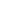 